Лист согласованияЛист согласованияЛист согласованияЛист согласованияЛист согласованияЛист согласованияЛист согласованияЛист согласованияЛист согласованияДокументДокументДокументДокументПротокол 09/2272Протокол 09/2272Протокол 09/2272Протокол 09/2272Протокол 09/2272ЗаголовокЗаголовокЗаголовокЗаголовокО рассмотрении согласуемых документов ГП "Доступная среда"О рассмотрении согласуемых документов ГП "Доступная среда"О рассмотрении согласуемых документов ГП "Доступная среда"О рассмотрении согласуемых документов ГП "Доступная среда"О рассмотрении согласуемых документов ГП "Доступная среда"ПодписьПодписьПодписьПодписьСладкова Е.А., Министр социального развития Оренбургской области, Министерство социального развития Оренбургской областиСладкова Е.А., Министр социального развития Оренбургской области, Министерство социального развития Оренбургской областиСладкова Е.А., Министр социального развития Оренбургской области, Министерство социального развития Оренбургской областиСладкова Е.А., Министр социального развития Оренбургской области, Министерство социального развития Оренбургской областиСладкова Е.А., Министр социального развития Оренбургской области, Министерство социального развития Оренбургской областиИсполнительИсполнительИсполнительИсполнительБибикова А.И., Эксперт О_ОД
Мурзина Л.Р., Начальник отдела
Тарабрина Т.В., Заместитель начальника отделаБибикова А.И., Эксперт О_ОД
Мурзина Л.Р., Начальник отдела
Тарабрина Т.В., Заместитель начальника отделаБибикова А.И., Эксперт О_ОД
Мурзина Л.Р., Начальник отдела
Тарабрина Т.В., Заместитель начальника отделаБибикова А.И., Эксперт О_ОД
Мурзина Л.Р., Начальник отдела
Тарабрина Т.В., Заместитель начальника отделаБибикова А.И., Эксперт О_ОД
Мурзина Л.Р., Начальник отдела
Тарабрина Т.В., Заместитель начальника отделаИнициаторИнициаторИнициаторИнициаторМинистерство социального развития Оренбургской областиМинистерство социального развития Оренбургской областиМинистерство социального развития Оренбургской областиМинистерство социального развития Оренбургской областиМинистерство социального развития Оренбургской областиРуководительРуководительРуководительРуководительСладкова Е.А., Министр социального развития Оренбургской областиСладкова Е.А., Министр социального развития Оренбургской областиСладкова Е.А., Министр социального развития Оренбургской областиСладкова Е.А., Министр социального развития Оренбургской областиСладкова Е.А., Министр социального развития Оренбургской областиТип согласованияТип согласованияТип согласованияТип согласованияПарал.Парал.Парал.Парал.Парал.Срок согласованияСрок согласованияСрок согласованияСрок согласования28.04.202328.04.202328.04.202328.04.202328.04.2023Дата начала согласованияДата начала согласованияДата начала согласованияДата начала согласования26.04.2023 16:0326.04.2023 16:0326.04.2023 16:0326.04.2023 16:0326.04.2023 16:03Дата окончания согласованияДата окончания согласованияДата окончания согласованияДата окончания согласования28.04.2023 16:5628.04.2023 16:5628.04.2023 16:5628.04.2023 16:5628.04.2023 16:56Комментарий инициатора: Согласно п. 23 постановления Правительства Оренбургской области от 28.04.2011 № 279-п «После согласования с соисполнителями, участниками государственной программы, при необходимости с другими заинтересованными лицами, региональным проектным офисом, министерством финансов проект согласуемых документов (изменений, вносимых в них) направляется на утверждение в управляющий совет государственной программы». 
В связи с согласованием согласуемых документов государственной программы Оренбургской области «Доступная среда» всеми указанными лицами (органами), направляем Вам согласуемые документы на утверждение как члену управляющего совета государственной программы Оренбургской области «Доступная среда». 
Листы согласования прилагаются (ранее согласованы Вашим ведомством).
Комментарий инициатора: Согласно п. 23 постановления Правительства Оренбургской области от 28.04.2011 № 279-п «После согласования с соисполнителями, участниками государственной программы, при необходимости с другими заинтересованными лицами, региональным проектным офисом, министерством финансов проект согласуемых документов (изменений, вносимых в них) направляется на утверждение в управляющий совет государственной программы». 
В связи с согласованием согласуемых документов государственной программы Оренбургской области «Доступная среда» всеми указанными лицами (органами), направляем Вам согласуемые документы на утверждение как члену управляющего совета государственной программы Оренбургской области «Доступная среда». 
Листы согласования прилагаются (ранее согласованы Вашим ведомством).
Комментарий инициатора: Согласно п. 23 постановления Правительства Оренбургской области от 28.04.2011 № 279-п «После согласования с соисполнителями, участниками государственной программы, при необходимости с другими заинтересованными лицами, региональным проектным офисом, министерством финансов проект согласуемых документов (изменений, вносимых в них) направляется на утверждение в управляющий совет государственной программы». 
В связи с согласованием согласуемых документов государственной программы Оренбургской области «Доступная среда» всеми указанными лицами (органами), направляем Вам согласуемые документы на утверждение как члену управляющего совета государственной программы Оренбургской области «Доступная среда». 
Листы согласования прилагаются (ранее согласованы Вашим ведомством).
Комментарий инициатора: Согласно п. 23 постановления Правительства Оренбургской области от 28.04.2011 № 279-п «После согласования с соисполнителями, участниками государственной программы, при необходимости с другими заинтересованными лицами, региональным проектным офисом, министерством финансов проект согласуемых документов (изменений, вносимых в них) направляется на утверждение в управляющий совет государственной программы». 
В связи с согласованием согласуемых документов государственной программы Оренбургской области «Доступная среда» всеми указанными лицами (органами), направляем Вам согласуемые документы на утверждение как члену управляющего совета государственной программы Оренбургской области «Доступная среда». 
Листы согласования прилагаются (ранее согласованы Вашим ведомством).
Комментарий инициатора: Согласно п. 23 постановления Правительства Оренбургской области от 28.04.2011 № 279-п «После согласования с соисполнителями, участниками государственной программы, при необходимости с другими заинтересованными лицами, региональным проектным офисом, министерством финансов проект согласуемых документов (изменений, вносимых в них) направляется на утверждение в управляющий совет государственной программы». 
В связи с согласованием согласуемых документов государственной программы Оренбургской области «Доступная среда» всеми указанными лицами (органами), направляем Вам согласуемые документы на утверждение как члену управляющего совета государственной программы Оренбургской области «Доступная среда». 
Листы согласования прилагаются (ранее согласованы Вашим ведомством).
Комментарий инициатора: Согласно п. 23 постановления Правительства Оренбургской области от 28.04.2011 № 279-п «После согласования с соисполнителями, участниками государственной программы, при необходимости с другими заинтересованными лицами, региональным проектным офисом, министерством финансов проект согласуемых документов (изменений, вносимых в них) направляется на утверждение в управляющий совет государственной программы». 
В связи с согласованием согласуемых документов государственной программы Оренбургской области «Доступная среда» всеми указанными лицами (органами), направляем Вам согласуемые документы на утверждение как члену управляющего совета государственной программы Оренбургской области «Доступная среда». 
Листы согласования прилагаются (ранее согласованы Вашим ведомством).
Комментарий инициатора: Согласно п. 23 постановления Правительства Оренбургской области от 28.04.2011 № 279-п «После согласования с соисполнителями, участниками государственной программы, при необходимости с другими заинтересованными лицами, региональным проектным офисом, министерством финансов проект согласуемых документов (изменений, вносимых в них) направляется на утверждение в управляющий совет государственной программы». 
В связи с согласованием согласуемых документов государственной программы Оренбургской области «Доступная среда» всеми указанными лицами (органами), направляем Вам согласуемые документы на утверждение как члену управляющего совета государственной программы Оренбургской области «Доступная среда». 
Листы согласования прилагаются (ранее согласованы Вашим ведомством).
Комментарий инициатора: Согласно п. 23 постановления Правительства Оренбургской области от 28.04.2011 № 279-п «После согласования с соисполнителями, участниками государственной программы, при необходимости с другими заинтересованными лицами, региональным проектным офисом, министерством финансов проект согласуемых документов (изменений, вносимых в них) направляется на утверждение в управляющий совет государственной программы». 
В связи с согласованием согласуемых документов государственной программы Оренбургской области «Доступная среда» всеми указанными лицами (органами), направляем Вам согласуемые документы на утверждение как члену управляющего совета государственной программы Оренбургской области «Доступная среда». 
Листы согласования прилагаются (ранее согласованы Вашим ведомством).
СогласующийСогласующийВизаНаименование организацииНаименование организацииДолжностьДата, времяДанные об ЭПДанные об ЭПСладкова Е.А.Сладкова Е.А.СогласованоМинистерство социального развития Оренбургской областиМинистерство социального развития Оренбургской областиМинистр социального развития Оренбургской области26.04.2023 16:05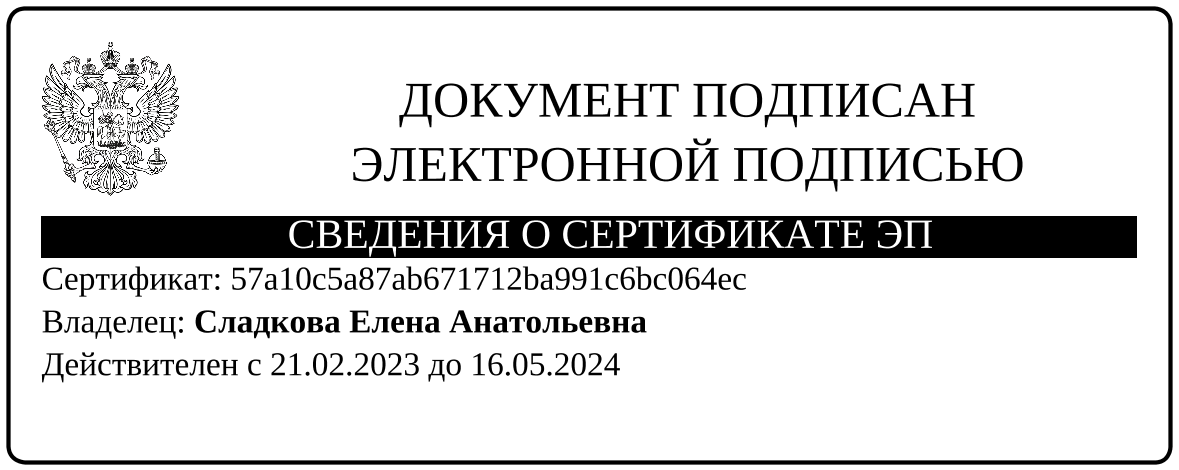 Храмова Е.В.Храмова Е.В.СогласованоМинистерство социального развития Оренбургской областиМинистерство социального развития Оренбургской областиПервый заместитель министра социального развития Оренбургской области26.04.2023 18:31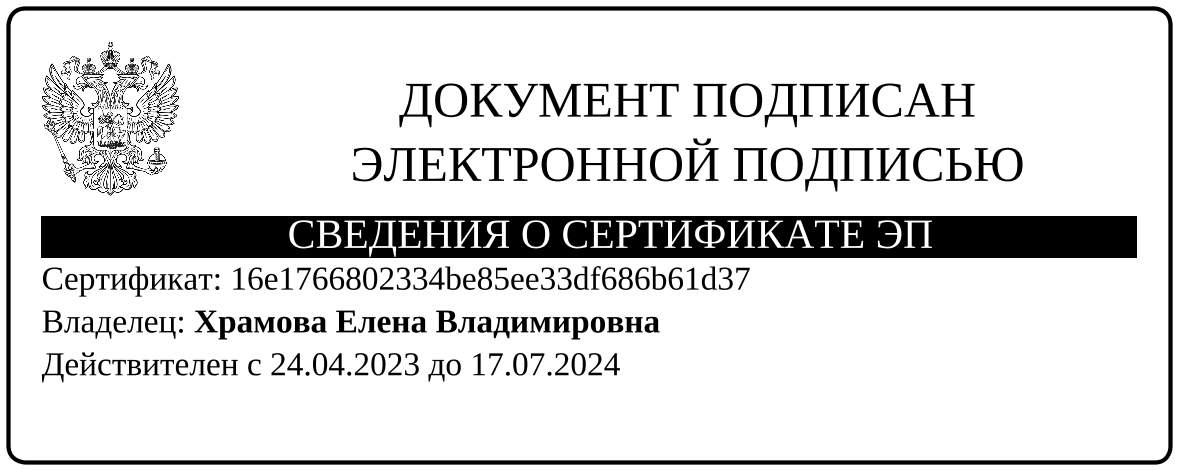 Коваленко В.А.Коваленко В.А.СогласованоМинистерство образования Оренбургской областиМинистерство образования Оренбургской областиЗаместитель министра образования Оренбургской области28.04.2023 14:20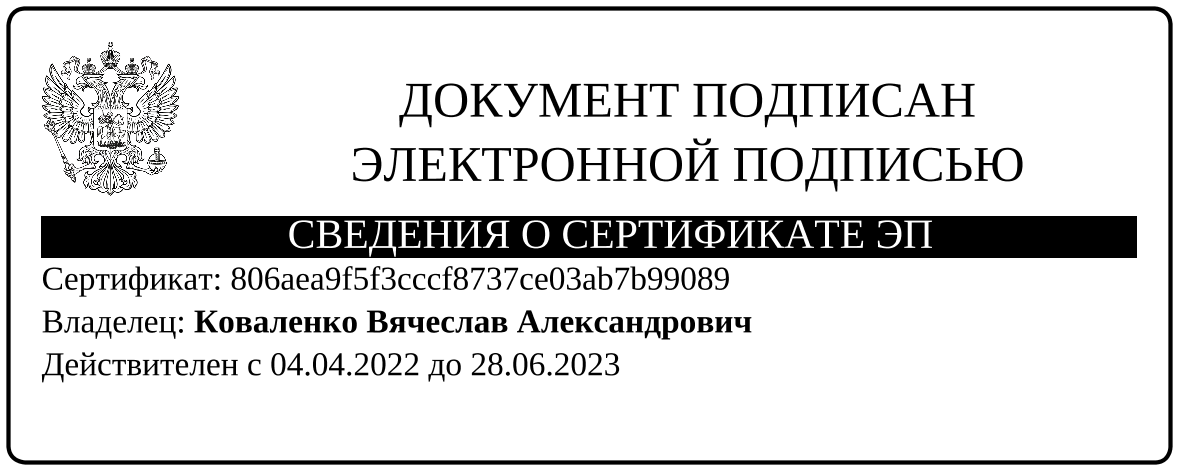 Махортов А.Ю.Махортов А.Ю.СогласованоМинистерство физической культуры и спорта Оренбургской областиМинистерство физической культуры и спорта Оренбургской областиЗаместитель министра - начальник управления организационной работы28.04.2023 17:01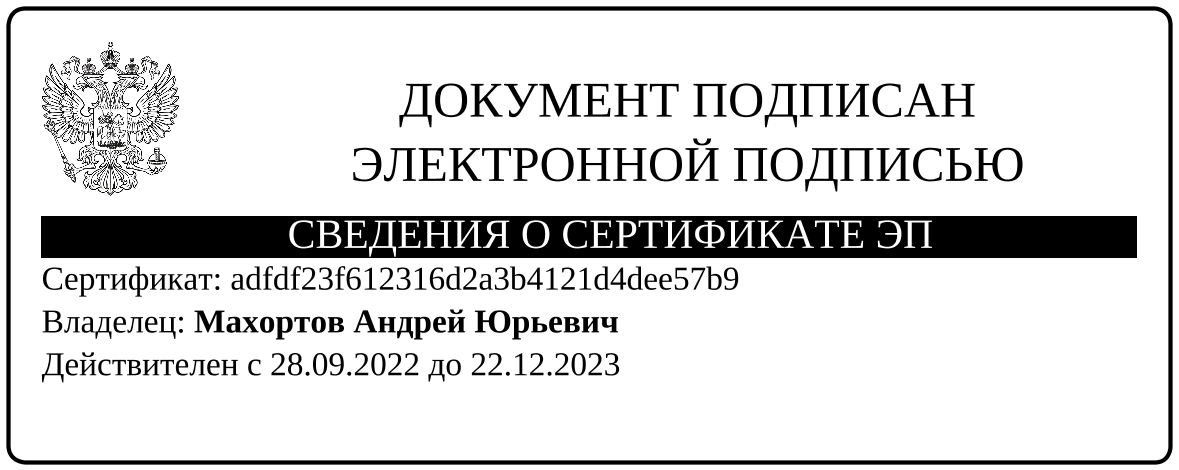 Макеева И.В.Макеева И.В.СогласованоМинистерство труда и занятости населения Оренбургской областиМинистерство труда и занятости населения Оренбургской областиПервый заместитель министра труда и занятости населения Оренбургской области27.04.2023 12:08Китова М.Н.Китова М.Н.СогласованоМинистерство строительства‚ жилищно-коммунального‚ дорожного хозяйства и транспорта Оренбургской областиМинистерство строительства‚ жилищно-коммунального‚ дорожного хозяйства и транспорта Оренбургской областиЗаместитель министра строительства‚ ЖКДХ и транспорта Оренбургской области27.04.2023 15:20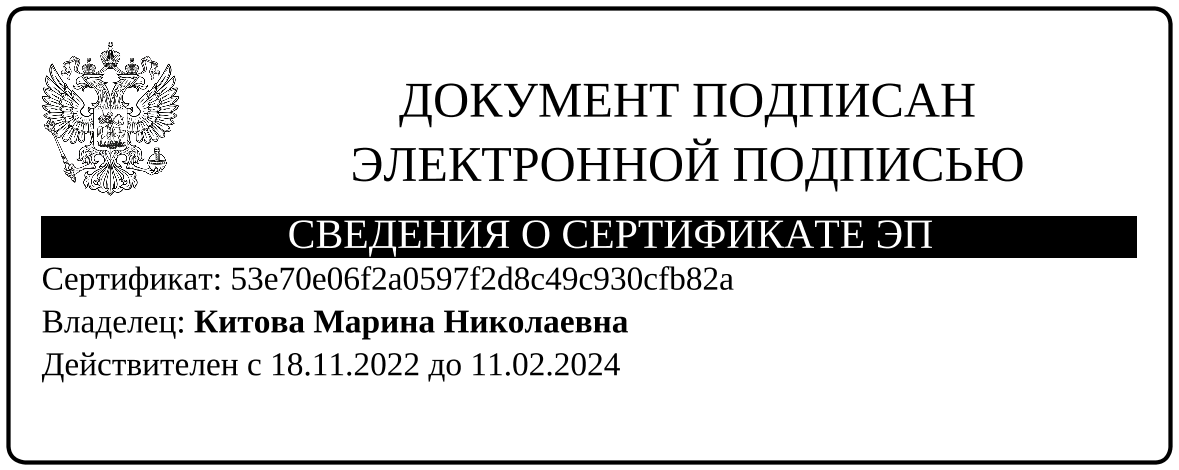 Шатилов А.П.Шатилов А.П.СогласованоМинистерство здравоохранения Оренбургской областиМинистерство здравоохранения Оренбургской областиЗаместитель министра здравоохранения Оренбургской области27.04.2023 17:10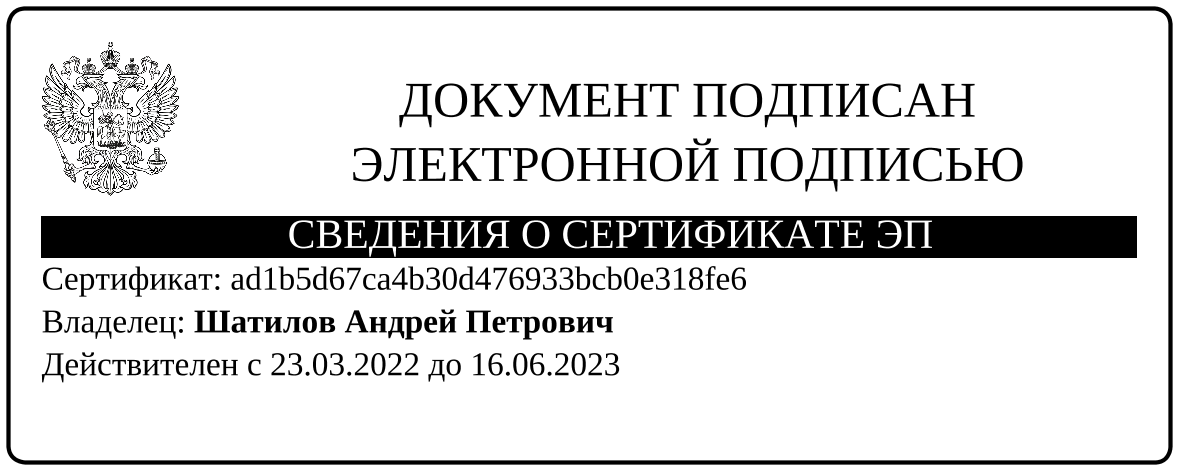 Зимаков В.Ю.Зимаков В.Ю.СогласованоМинистерство культуры Оренбургской областиМинистерство культуры Оренбургской областиНачальник управления28.04.2023 17:10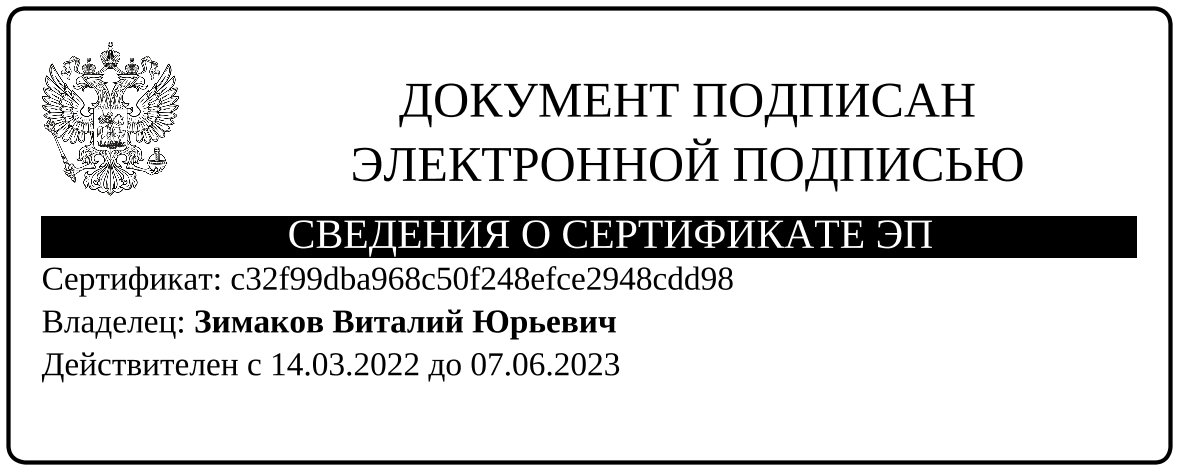 Пикалова Г.Ф.Пикалова Г.Ф.СогласованоМинистерство социального развития Оренбургской областиМинистерство социального развития Оренбургской областиЗаместитель министра социального развития Оренбургской области28.04.2023 17:03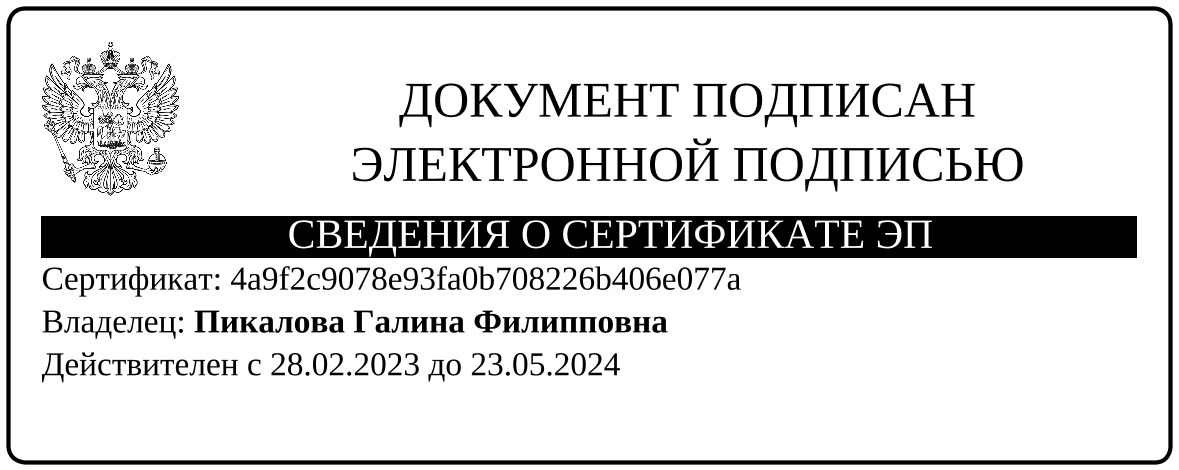 Комментарии участниковКомментарии участниковКомментарии участниковКомментарии участниковКомментарии участниковКомментарии участниковКомментарии участниковКомментарии участников